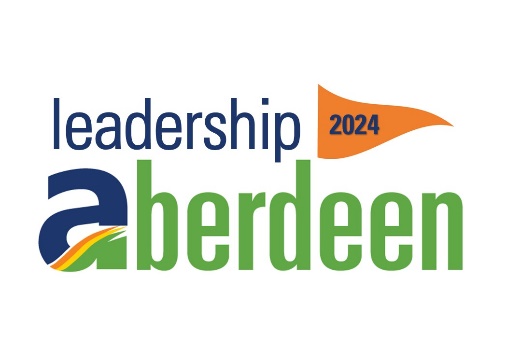 Project Sponsorship FormLeadership Aberdeen Baird Park Snow Hill Help us purchase and install a snowmaking machineKing of the Hill Tier = $5000+Company name listed on sponsor board recognizing King of the Hill sponsorship. Picture with large check posted on social media and Aberdeen chamber website.Platinum Tier = $2,500 – 4,999Company name listed on sponsor board recognizing Platinum sponsorship.Picture with large check posted on social media and Aberdeen chamber website.Gold Tier = $1,000 - 2,499Company name listed on sponsor board recognizing Gold sponsorship.Picture with large check posted on social media and Aberdeen chamber website.Silver Tier = $500 -999Company name listed on sponsor board recognizing Silver sponsorship.Picture with large check posted on social media and Aberdeen chamber website.Bronze Tier = $ UP TO $499Name listed as donor on Aberdeen chamber website.Business Name: ______________________________________________________________Contact Name: _______________________________________________________________Contact Phone: _______________________________________________________________Contact E-mail: _______________________________________________________________Sponsor $_________________________Please mail this completed sponsorship form to Gail Ochs, 516 S Main St, Aberdeen, SD 57401 or e-mail to gail@aberdeen-chamber.com. Make checks payable to City of Aberdeen or Aberdeen Parks, Recreation and Forestry Department